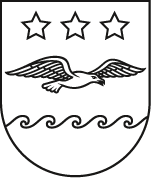 JŪRMALAS DOMELĒMUMSJūrmalāJūrmalas dome 2022. gada 20. decembrī pieņēma lēmumu Nr. 601 “Par dzīvokļa īpašuma Nr. 18 Tallinas ielā 11, Jūrmalā, pirmās izsoles atzīšanu par nenotikušu un otro izsoli” par Jūrmalas valstspilsētas pašvaldībai piederošā dzīvokļa īpašuma Nr. 18 Tallinas ielā 11, Jūrmalā, kadastra Nr. 1300 901 0693, kas sastāv no dzīvokļa Nr. 18 ar kopējo platību 38,3 m2 un kopīpašuma 3830/304260 domājamās daļas no dzīvojamās mājas ar kadastra apzīmējumu 1300 020 6405 001, (turpmāk – dzīvokļa īpašums Nr. 18), pārdošanu otrā rakstiskā izsolē ar augšupejošu soli, apstiprināja otrās izsoles sākumcenu 19 200 euro (deviņpadsmit tūkstoši divi simti euro), izsoles soli 1 344 euro (viens tūkstotis trīs simti četrdesmit četri euro) un izsoles reģistrācijas maksu 140 euro (viens simts četrdesmit euro). Dzīvokļa īpašuma Nr. 18 izsoles noteikumi apstiprināti ar Jūrmalas domes  2022. gada 25. oktobra Jūrmalas domes lēmumu Nr. 501 “Par dzīvokļa īpašuma Nr. 18 Tallinas ielā 11, Jūrmalā, pirmās izsoles organizēšanu” (turpmāk – izsoles noteikumi).Jūrmalas valstspilsētas administrācijas telpās Jomas ielā 1/5, Jūrmalā, 2023. gada 31. janvārī notika dzīvokļa īpašums Nr. 18 otrā rakstiskā izsole, uz kuru pieteicās divi izsoles dalībnieki. Par izsoles uzvarētāju kļuva izsoles dalībnieks ar reģistrācijas Nr. 2 – “Vārds Uzvārds” (turpmāk – izsoles uzvarētāja), kura piedāvātā dzīvokļa īpašuma cena ir 21 888 euro (divdesmit viens tūkstotis astoņi simti astoņdesmit astoņi euro), kas paaugstināta par diviem izsoles soļiem.Atbilstoši izsoles noteikumu 7.1. apakšpunktam, izsoles dalībniekam, kurš nosolījis augstāko cenu, viena mēneša laikā pēc paziņojuma par pirkuma summu saņemšanas dienas jāiemaksā visa pirkuma maksa, atrēķinot iemaksāto nodrošinājumu. Izsoles uzvarētājs Jūrmalas valstspilsētas administrācijas norēķinu kontā 2023. gada 27. janvārī iemaksāja izsoles nodrošinājumu 1 920 euro apmērā un atlikušo pirkuma maksu iemaksāja 2023. gada 2. februārī  - 19 968 euro, līdz ar to saskaņā ar izsoles noteikumu 6.2. apakšpunktu, ir pamats apstiprināt dzīvokļa īpašuma Nr. 18 izsoles rezultātus.Ņemot vērā iepriekš minēto, pamatojoties uz Publiskas personas mantas atsavināšanas likuma 34. panta otro daļu, 36. panta pirmo daļu, izsoles noteikumu 6.2., 6.5. un 6.11. apakšpunktu un ņemot vērā Jūrmalas Mantas novērtēšanas un izsoļu komisijas 2023. gada 31. janvāra sēdes lēmumu (protokols Nr. 8.2-4/1), Jūrmalas dome nolemj:Apstiprināt 2023. gada 31. janvārī notikušās dzīvokļa īpašuma Nr. 18 izsoles rezultātus un pārdot dzīvokļa īpašumu Nr. 18 Tallinas ielā 11, Jūrmalā, kadastra Nr. 1300 901 0693, kas sastāv no dzīvokļa Nr. 18 ar kopējo platību 38,3 m2 un kopīpašuma 3830/304260 domājamās daļas no dzīvojamās mājas ar kadastra apzīmējumu 1300 020 6405 001, (turpmāk – dzīvokļa īpašums Nr. 18), izsoles uzvarētājam – “Vārds Uzvārds”, “personas kods”, par pirkuma maksu 21 888 euro (divdesmit viens tūkstotis astoņi simti astoņdesmit astoņi euro).Uzdot Jūrmalas valstspilsētas administrācijas Īpašumu pārvaldes Pašvaldības īpašumu nodaļai virzīt parakstīšanai dzīvokļa īpašuma Nr. 18  pirkuma līgumu.Pilnvarot Jūrmalas valstspilsētas pašvaldības izpilddirektoru parakstīt dzīvokļa īpašuma Nr. 18 pirkuma līgumu.Jomas iela 1/5, Jūrmala, LV - 2015, tālrunis: 67093816, e-pasts: pasts@jurmala.lv, www.jurmala.lv2023. gadaNr.Par dzīvokļa īpašuma Nr. 18 Tallinas ielā 11, Jūrmalā, izsoles rezultātu apstiprināšanu un pirkuma līguma noslēgšanu( Nr. , . punkts)PriekšsēdētājaR. Sproģe